                                                           Affiliate Faculty Advisory Committee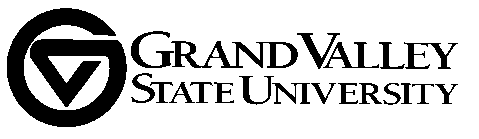 				                                                                       Meeting Agenda – April 10, 2020Location:  Virtual, 8:00 to 9:00amDiscussion/Approval of MinutesPolicy Comparison 				(Phil Hittepole)Policy SG307					(John Lipford)Policy 4.3.3					(Jennifer Cymbola)Committee electionsAdjournment